NIKHIL 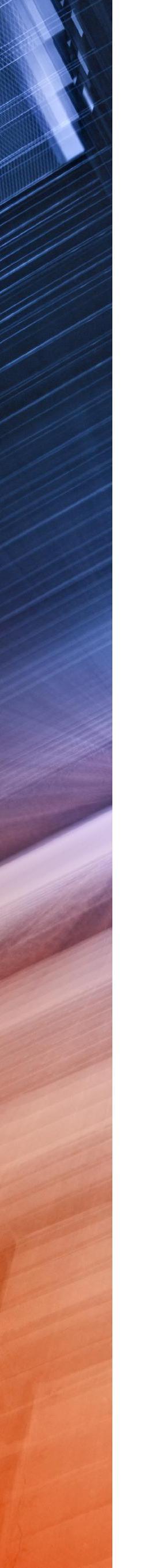 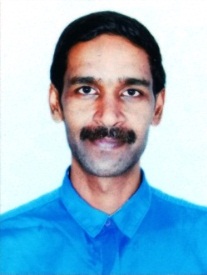 SENIOR DATABASE ASSOCIATEEmail: Nikhil-394008@2freemail.com .SUMMARYData Analysis skills with 9 years proven experience data analytics and reporting skills with project management in interpreting and analysing data for business solutions. Analyze problems and discover the best ways to solve them.Preparation of monthly/Weekly MIS report.Proven ability to successfully manage a team of several subordinates.High comfort level with evaluating and selecting software and hardware for various applications.MIS reporting to management on daily basis.Fluent communication skill in English.Develops MIS documentation to allow for smooth operations and easy system maintenance.Analyze business information to identify process improvements for increasing business efficiency and effectiveness.Provide customer support and assistance in issue troubleshooting and resolution.Develop MIS system for customer management and internal communication.Skilled in advanced MS Excel. Well-versed with VLookup, Insert, IF, Macros Functions.Assist in maintaining and updating of web site and intranet.Troubleshoot for issues related to Operating systems, network issues and software up gradation or installation.To obtain a challenging and ambitious position in MIS Executive/ Senior Database Associate/Voice process/Administration where skills and knowledge get enhanced and can add to the growth of the organization.AREAS OF EXPERTISEWORK EXPERIENCEWorked in Bangalore as Senior Executivefrom Mar 2017 till Nov 2018.Responsibilities:-Responds to requests for price quotations utilizing automated system for international itineraries.Conforms to client travel standards and policies.Maintains and promotes professional and courteous client relations by managing a prompt and accurate response to telephone and email communications.Achieves individual and contractual service level goals related to telephone, quality, and productivity.Books reservations for air travel, hotel and car rentals, following up when necessary to complete the reservation.Monitors, sorts and works global distribution systems (GDS) queues daily to maintain quality control.Achievements Completed SABRE – Travel Ticketing CourseWorked in Bangalore as Senior Database Associate(MIS) from May 2011 to Dec 2017.Responsibilities:- Compile, maintain and send calling reports to management monthly, weekly & daily created in MS-Excel through in depth analysis.Develop MIS documentation to allow for smooth operations and easy system maintenance.Provide recommendations to update current MIS to improve reporting efficiency and consistency.Extensive usage of Microsoft Excel (Vlookup, Hlookup, Pivot Table, Concatenate, Graphs)Proficient working with the Microsoft Office, ERP Software (NetSuite).Received Best Performance Award on 5th year Anniversary of Neilmed Devices Pvt Ltd.AchievementsReceived 8 Best EmployeeMonthly AwardsReceived 2nd Best Employer of 5th Year Anniversary.Worked as Transaction Processor from January 2008 till April 2011.Responsibilities:-Performed outbound sales/ inbound customer service and provided warm calling to existing and lapsed customers.Sorted and distributed mail and dealt with customer enquiries along with general administrative duties.Collected payments on past due bills and utilized computer systems to handle skip tracing.Informed customers about changes in bill payments and interviewed respondents throughout New ZealandConducted a variety of surveys, building rapport with customers through professional and positive manner.Completed follow-up phone calls, as requested by prospective participants.Recorded survey details, entering information into computer on a daily basis, maintained call history and developed a list of potential participants in further survey.ACADEMICSDiploma in Computer ScienceDeclarationI hereby declare that all the information furnished above is correct and true to the best of my knowledge and belief.Place: Bangalore 										   SignatureDate:                                                                                					     	(Nikhil) Advance Excel SkillsGraphs and analytical reportsData ManagementInternal reportsCustomer SupportNetSuiteResearch and EvaluationStaff ManagementFunds FlowDecision-making Managing operationsProfessional communication Presentation makingHardware and Software InstallationsSabreMonthly/Weekly ReportingHandling records Organizational and planning skillsPERSONAL DETAILSPERSONAL DETAILSDate of BirthSeptember 6, 1987Languages KnownEnglish, Hindi, TeluguMarital StatusMarriedNationality IndianHobbiesListening to Music, Playing Cricket.